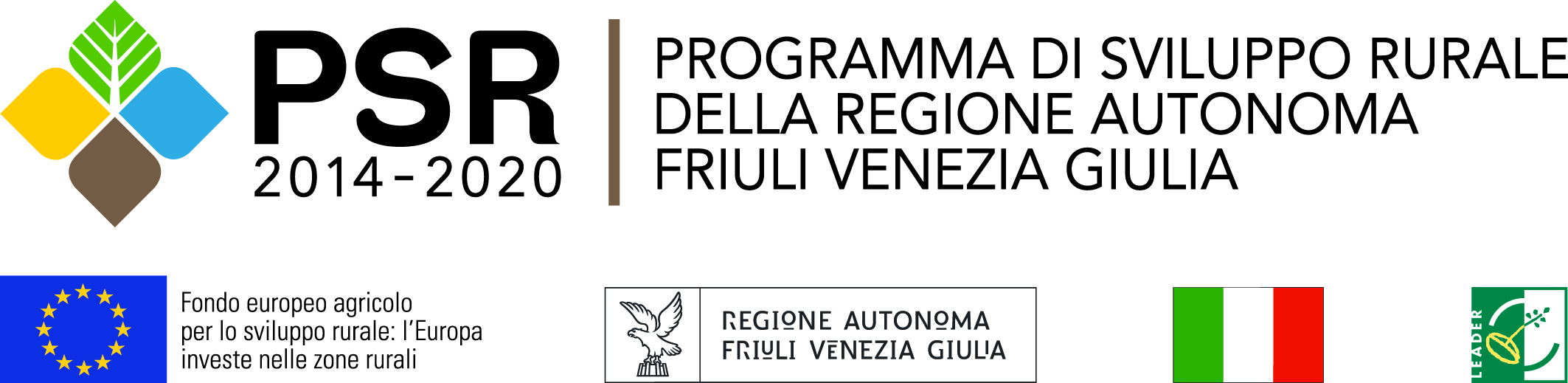 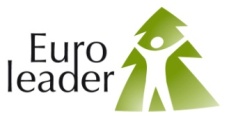 Programma di Sviluppo Rurale 2014-2020 Regione autonoma Friuli Venezia GiuliaDomanda semplificata per l’accesso individuale alla Misura 19 del PSR FVG, Sottomisura 19.2, Strategia di Sviluppo Locale del GAL Euroleader 2014-2020Azione 1 “Bando giovani imprenditori per la montagna”Al GAL EUROLEADER soc. cons a r.l.Via Carnia Libera 1944, 1533028 TOLMEZZO (Ud)Trasmessa mediante PEC a   euroleader@legalmail.itIl sottoscritto:- chiede di accedere alla Sottomisura 19.2 della Strategia di Sviluppo Locale (SSL) 2014-2020 del Gruppo di Azione Locale (GAL) Euroleader, Azione 1 “Bando giovani imprenditori per la montagna” mediante accesso individuale, ai sensi del regolamento (UE) n. 1305/2013 del Parlamento europeo e del Consiglio del 17 dicembre 2013 e di quanto disposto dal bando. A tale fine dichiara, ai sensi dell’art. 47 del DPR n. 445/2000, consapevole delle sanzioni penali richiamate dall’art.76 del sopradetto DPR, in caso di dichiarazioni mendaci e di formazione o uso di atti falsi:di avere ____________ (costituito o aggiornato) e validato il fascicolo aziendale elettronico, ai sensi del decreto del Presidente della Repubblica 1 dicembre 1999, n. 503 (Regolamento recante norme per l'istituzione della Carta dell'agricoltore e del pescatore e dell'anagrafe delle aziende agricole, in attuazione dell'articolo 14, comma 3, del decreto legislativo 30 aprile 1998, n. 173);che il richiedente è in possesso dei requisiti di ammissibilità previsti per l’accesso alla Sottomisura 19.2 della SSL 2014-2020 del GAL Euroleader, Azione 1 “Bando giovani imprenditori per la montagna”;che il Piano d’Impresa allegato alla domanda di sostengo prevede un costo totale complessivo di euro __________________________ e costituisce oggetto della domanda di sostegno che sarà presentata, in formato elettronico tramite SIAN, a valere sulla Sottomisura 19.2 della SSL 2014-2020 del GAL Euroleader, Azione 1 “Bando giovani imprenditori per la montagna”di essere a conoscenza:- di quanto disposto dal Sottomisura 19.2 della SSL 2014-2020 del GAL Euroleader, Azione 1 “Bando giovani imprenditori per la montagna”; - che la presente domanda semplificata deve essere trasmessa, a pena di inammissibilità, esclusivamente via posta elettronica certificata al seguente indirizzo PEC euroleader@legalmail.it corredata della documentazione prevista dall’articolo 19  (documentazione da allegare alla domanda di sostegno) del bando; -  che, a pena di inammissibilità, la presente domanda semplificata deve essere riprodotta in formato elettronico sul Sistema Informativo Agricolo Nazione - SIAN e trasmessa, secondo le modalità ed entro i termini previsti dall’articolo 18 (presentazione della domanda di sostegno) del bando;  -  che il costo totale previsto per le operazioni da realizzare a valere sulla Sottomisura 19.2, Azione 1 della SSL di Euroleader deve essere confermato in sede di presentazione della domanda di sostegno sul portale del Sistema Informativo Agricolo Nazionale – SIAN;- che gli interventi indicati nel Piano d’Impresa dovranno essere avviati al più tardi entro tre mesi a decorrere dalla data del provvedimento di concessione del sostegno;- che tutte le comunicazioni inerenti la presente domanda avverranno tramite posta elettronica certificata;8. 	alla presente domanda semplificata si allega la seguente documentazione prevista all’art. 19 del bando (documentazione da allegare alla domanda di sostegno):- …………….- ………….Data ……………………Firma  ……………………………..INFORMATIVA SUL TRATTAMENTO DEI DATI (REGOLAMENTO UE 2016/679 DEL 27.04.2016)Oggetto del trattamento: la raccolta e il trattamento dei dati personali (nome, cognome, indirizzo mail e recapito telefonico) sono effettuati da Euroleader scrl solo ed esclusivamente per le finalità del bando “Giovani imprenditori per la montagna” della Strategia di Sviluppo Locale 2014-2020 del GAL Euroleader.Finalità e natura del trattamento:il trattamento viene effettuato per permettere la partecipazione al bando “Giovani imprenditori per la montagna” della Strategia di Sviluppo Locale 2014-2020 del GAL Euroleader I dati raccolti sono indispensabili per l’istruttoria della pratica e per i successivi adempimenti. Modalità del trattamento:il trattamento dei dati personali connesso alle finalità di cui al punto precedente viene effettuato dal personale incaricato da Euroleader scrl, manualmente o con l’ausilio di procedure informatiche e viene svolto, nel rispetto del GDPR  e dei principi di correttezza, liceità e trasparenza previsti dal regolamento di organizzazione di Euroleader. I dati personali raccolti sono sottoposti a trattamento sia cartaceo che digitale, con impiego di misure di sicurezza adeguate a ridurre al minimo il rischio di accesso ai dati non autorizzato da parte di terzi, la loro distruzione e/o deterioramento, ai sensi dell’art. 32 del Regolamento.I suoi dati potranno essere trasmessi ai competenti uffici regionali, nazionali e comunitari ai fini esclusivi del procedimento, nonché potranno essere utilizzati per gli scopi cui la legge impone verifiche particolari a carico di Euroleader scrl per l’espletamento delle sue funzioni. I suoi dati verranno di norma conservati per un periodo non inferiore ai termini di conservazione della documentazione previsti da regolamenti e/o norme regionali e/o comunitarie e comunque non superiori ad anni 10.Diritti dell’interessato:l’utente ha diritto a chiedere al titolare l’accesso ai dati che lo riguardano, la loro rettifica o la cancellazione, l’integrazione dei dati incompleti, la limitazione del trattamento, nonché di esercitare gli altri diritti riconosciuti ai sensi del GDPR, incluso il diritto di proporre reclamo al Garante per la protezione dei dati personali.Titolare e responsabile del trattamento:Euroleader scrl nella persona del suo legale rappresentante Michele Mizzaro.Il sottoscritto _____________ nato __________ a ___________ e residente a _____________ vista l’informativa di Euroleader scrl, dichiara di aver compreso quanto in essa indicato e di dare il consenso al trattamento dei dati personali esclusivamente per le finalità della procedura.Data e firma _____________________________CognomeNomeData di nascitaComune di nascitaProv. Residente in (via, piazza, viale)n.Comune di Prov. Codice fiscalein qualità di  legale rappresentante dell’aziendain qualità di  legale rappresentante dell’aziendain qualità di  legale rappresentante dell’aziendain qualità di  legale rappresentante dell’aziendain qualità di  legale rappresentante dell’aziendain qualità di  legale rappresentante dell’aziendaCUAA (codice fiscale)PARTITA IVA
(nel caso di impresa neo costituita)Cognome o Ragione socialeNomeResidenza o sede legale in Comune di Prov.TelefonoCellulare Indirizzo emailIndirizzo di posta elettronica certificata - PEC